Форма для рекламацииПри отправке комплектующих нужно только само изделие в антистатической упаковке. Форму для рекламации необходимо заполнить и приложить к каждой единице неисправного товара.Форма для рекламацииПри отправке комплектующих нужно только само изделие в антистатической упаковке. Форму для рекламации необходимо заполнить и приложить к каждой единице неисправного товара.Форма для рекламацииПри отправке комплектующих нужно только само изделие в антистатической упаковке. Форму для рекламации необходимо заполнить и приложить к каждой единице неисправного товара.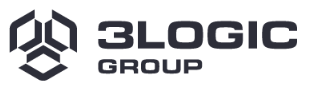 ООО «Новый Ай Ти Проект»ИНН 7724338125, ОГРН 1157746958830КПП 774950001Юридический адрес: 115487,г. Москва, ул. Нагатинская, д.16,стр. 9, пом. VII, ком. 15 офис 58-800-551-75-75Название компании:Контактный телефон:email:Дата покупки:«___» ______________ 20__г.№ накладной:Неисправность:ООО «Новый Ай Ти Проект»ИНН 7724338125, ОГРН 1157746958830КПП 774950001Юридический адрес: 115487,г. Москва, ул. Нагатинская, д.16,стр. 9, пом. VII, ком. 15 офис 58-800-551-75-75Название компании:Контактный телефон:email:Дата покупки:«___» ______________ 20__г.№ накладной:Неисправность:ООО «Новый Ай Ти Проект»ИНН 7724338125, ОГРН 1157746958830КПП 774950001Юридический адрес: 115487,г. Москва, ул. Нагатинская, д.16,стр. 9, пом. VII, ком. 15 офис 58-800-551-75-75Название компании:Контактный телефон:email:Дата покупки:«___» ______________ 20__г.№ накладной:Неисправность: